Publicado en Madrid el 09/10/2018 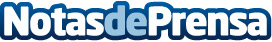 Bionike presenta su cosmética oncológicaEl próximo 19 de octubre se celebra el Día Mundial del Cáncer de Mama, una enfermedad de la que se diagnostica en el mundo un caso cada medio minuto. El tratamiento para esta enfermedad es complejo y deja una serie de secuelas físicas en el paciente, siendo la piel una de las principales zonas afectadas. Bionike, la firma de cosmética nº1 en Italia, en su compromiso y apoyo con esta enfermedad, presenta su gama de productos para cuidar la pielDatos de contacto:Bionike910 33 02 67Nota de prensa publicada en: https://www.notasdeprensa.es/bionike-presenta-su-cosmetica-oncologica Categorias: Nacional Medicina Industria Farmacéutica Madrid Medicina alternativa Consumo Belleza http://www.notasdeprensa.es